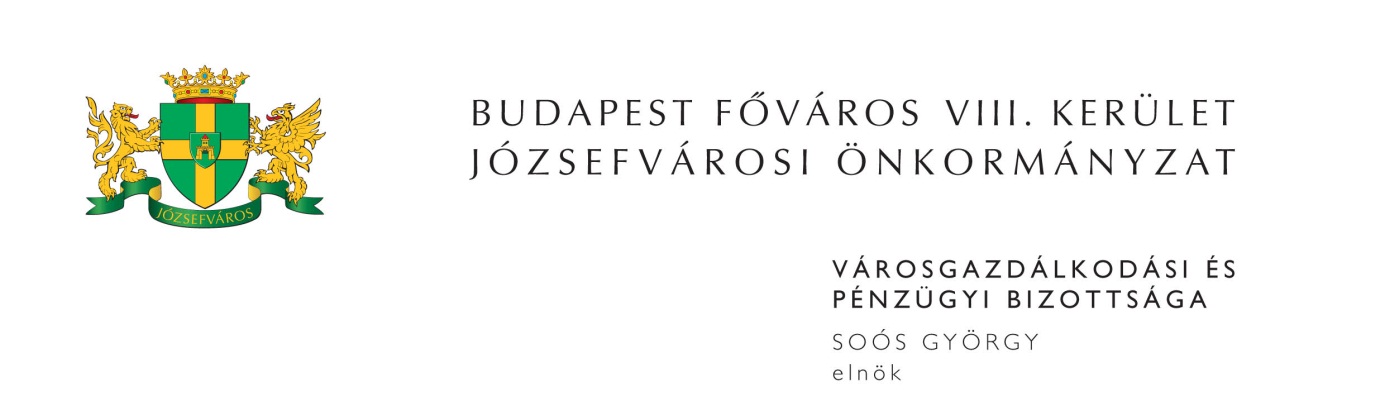 M E G H Í V ÓBudapest Józsefvárosi Önkormányzat Városgazdálkodási és Pénzügyi Bizottsága2013. évi 33. rendes ülését2013. október 28-án (hétfőn) 1300 órárahívom össze.A Városgazdálkodási és Pénzügyi Bizottság ülését a Józsefvárosi Polgármesteri HivatalIII. 300-as termében (Budapest, VIII. Baross u. 63-67.) tartja.Napirend:1. Zárt ülés keretében tárgyalandó előterjesztések (írásbeli előterjesztés, PÓTKÉZBESÍTÉS)A Budapest VIII. Asztalos Sándor u. …………. szám alatti lakás elidegenítésével kapcsolatos vételár és eladási ajánlat jóváhagyása			ZÁRT ÜLÉSElőterjesztő: Kovács Ottó – a Kisfalu Kft. ügyvezető igazgatójaD. G. E. magánszemély bérbevételi kérelme a Budapest VIII. Tavaszmező u. 8. szám alatti üres önkormányzati tulajdonú garázs vonatkozásában 	ZÁRT ÜLÉSElőterjesztő: Kovács Ottó – a Kisfalu Kft. ügyvezető igazgatójaT. B. T. magánszemély bérbevételi kérelme a Budapest VIII. Tavaszmező u. 8. szám alatti üres önkormányzati tulajdonú garázs vonatkozásában 	ZÁRT ÜLÉSElőterjesztő: Kovács Ottó – a Kisfalu Kft. ügyvezető igazgatójaJavaslat a Budapest VIII., Diószegi Sámuel utca …….. szám alatti épületben lévő lakás minőségi lakáscseréjével kapcsolatban			ZÁRT ÜLÉSElőterjesztő: Kovács Ottó – a Kisfalu Kft. ügyvezető igazgatója2. Vagyongazdálkodási és Üzemeltetési ÜgyosztályElőterjesztő: Szűcs Tamás – ügyosztályvezető(írásbeli előterjesztés, PÓTKÉZBESÍTÉS)Közterület-használati kérelmek elbírálásaTulajdonosi hozzájárulás a Budapest VIII. ker. Teleki László tér BKV ZRt. villamos tartóoszlop kiváltás egyesített engedélyezési és kiviteli terv II. módosításáhozTulajdonosi hozzájárulás Budapest belső városrészek komplex kerékpárosbarát fejlesztése program (VIII. kerületet érintő szakaszok) közterületi munkáihozTulajdonosi hozzájárulás a Teleki téri ideiglenes piacon üzletek bérleti jogának átruházásához Előterjesztő: Ács Péter – a Józsefvárosi Városüzemeltetési Szolgálat igazgatója3. Kisfalu Kft.Előterjesztő: Kovács Ottó – ügyvezető igazgató(írásbeli előterjesztés, PÓTKÉZBESÍTÉS)Javaslat a Budapest VIII. kerület, Gyulai P. u. 12. szám alatti üres, önkormányzati tulajdonú nem lakás célú helyiség nyilvános egyfordulós pályázaton történő bérbeadásáraBandi Ház Kft. bérbevételi kérelme a Budapest VIII. kerület, Magdolna u. 36. szám alatti üres önkormányzati tulajdonú helyiség vonatkozásábanR&G INKCOM Kft. és a Kovács R-BAU Kft. bérbevételi kérelme a Budapest VIII. Népszínház u. 49. szám alatti üres önkormányzati tulajdonú helyiség vonatkozásábanL. L. magánszemély fedett teremgarázsban lévő 22. számú gépkocsi-beálló bérbeadására irányuló kérelme a Budapest VIII., Práter u. 30-32. szám alatti ingatlanonJavaslat a Budapest VIII. kerület, Teleki tér 5. szám alatti üres önkormányzati tulajdonú helyiség bérbeadásáraA Budapest VIII., Népszínház utca 34. földszint 2. szám alatti, határozott időre szóló bérleti joggal terhelt nem lakás céljára szolgáló helyiség elidegenítéseJavaslat gépkocsi-beálló bérbeadásáraJavaslat a Budapest VIII., Futó u. 5-9. szám alatti telekingatlan értékesítésére kiírt pályázat eredményének megállapításáraJavaslat hét épületben végzendő kéményfelújítás vállalkozási szerződésének megkötéséreA Kisfalu Kft 2013. I. félévi egyszerűsített éves beszámolójának és a könyvvizsgálói jelentésének elfogadásaA Kisfalu Kft 2013. I. félévi feladatellátásáról szóló beszámolójának elfogadásaMegjelenésére feltétlenül számítok. Amennyiben az ülésen nem tud részt venni, kérem, azt jelezni szíveskedjen Deákné Lőrincz Mártánál (Szervezési és Képviselői Iroda) 2013. október 28-án 10,00 óráig a 459-21-51-es telefonszámon.Budapest, 2013. október 22. 	Soós György s.k.	elnök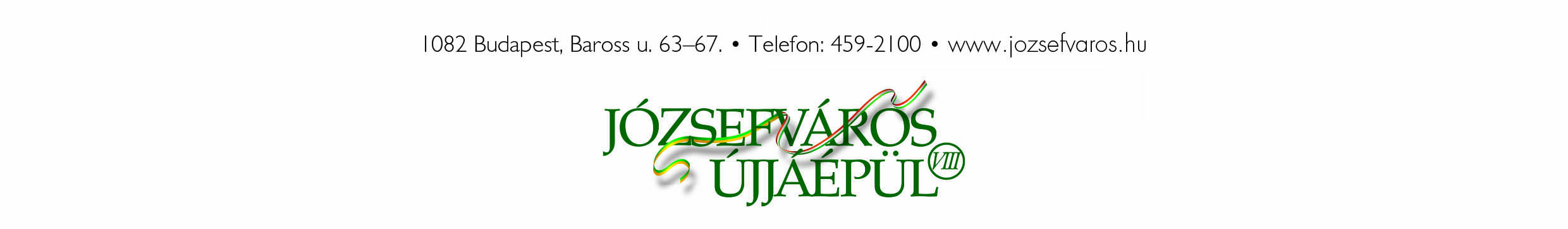 2